                                        МКОУ  Падунская школа-интернат                                                     МАСЛЕНИЦА                                               (Познавательная беседа)                                                                        Подготовила воспитатель 2 класса                                                                        Дёгина Ольга Викторовна                                                2021гЦель: Изучать и возрождать интерес и уважение к русской культуре, обрядовым  народным  праздникам, традициям, обычаям.Задачи:Познакомить с историей возникновения  праздника, традициями, обрядами празднования  Масленицы.Прививать интерес к русской народной культуре.Воспитание бережного и уважительного отношения к родителям, родственникам, одноклассникам, окружающим людям.Масленица – веселый и жизнерадостный праздник проводов зимы и встречи весны, который с удовольствием отмечают как дети, так и взрослые. Но нужно помнить, что Масленица – это древний, еще языческий праздник, который сохранился после крещения Руси. Это праздник со своими особыми традициями, смысл которых детям может быть непонятен. Например, Вы знаете, почему масленица – такой громкий и шумный праздник? Потому что землю нужно разбудить, и тогда начнется весна, можно будет пахать землю и сеять хлеб.Масленица – праздник переходящий и не имеет постоянного числа, он отмечается за 7 недель до Пасхи, в последнюю неделю перед Великим постом. Масленица празднуется целую неделю, которая так и называется - масленичная неделя. Например, в 2021 году Масленица будет праздноваться с 8 по 14марта. В последний день масленичной недели устраиваются народные гуляния.Почему праздник проводов зимы называется масленицейВо время масленичной недели мясо уже не ели, так начиналась подготовка организма к Великому посту (7 недель). А называется праздник масленицей потому, что масло еще можно было есть наряду с другими молочными продуктами (масленица от слова «масло»).Почему на масленицу пекут блиныПредложите ребенку отгадать, почему на масленицу пекут именно блины, а не пироги или ватрушки. Потому что круглый, румяный и золотистый блин так похож на солнышко. А весны без солнышка не бывает.Как отмечали масленицу на РусиНа Руси масленица всегда отмечалась широко.С понедельника по среду масленица называлась «узкой», с четверга начиналась «широкая» масленица – все ходили друг к другу в гости, отдыхали, работать было запрещено.Каждый день масленичной недели имел свое значение: Понедельник - «Встреча» (с этого дня начинали печь блины)Вторник – «Заигрыш» Взрослые и дети ходили по домам, поздравляли с Масленицей и просили блины. Все ходили в гости, пели песни, веселились.Среда – «Лакомка» В этот день было принято ходить в гости по родственникам всей семьей. На лакомку народ кушал в изобилии разные масленичные вкусности.Четверг – «Разгуляй» В разгуляй было больше всего игрищ. Ряженые как могли веселили народ. Гуляли с утра до ночи, водили хороводы, плясали, пели частушки.Пятница – «Тещины вечерки» В этот день недели зятья угощали блинами своих тещ. Девушки в полдень выносили в миске блины и шли к горке. Парень, которому нравилась девушка, торопился попробовать ее блины, чтобы узнать: хорошая ли хозяйка из нее получится.Суббота – «Золовкины посиделки» На посиделки молодые семьи приглашали к себе родных. Вели разговоры о жизни, если кто был в ссоре – обязательно было принято мириться.Воскресенье – «Прощенный день» В прощёное воскресенье люди просили друг у друга прощение за все обиды, сжигали чучело зимы на костре. Было принято говорить: «Прости меня, пожалуйста». На что отвечали: «Бог тебя простит». Потом целовались и забывали обиды навсегда. Чучело делали из соломы, причем каждый житель    села должен был принести что-то для его изготовления: или солому, или предметы одежды. Чучело делали к первому дню масленичной недели, потом всю неделю водили вокруг него хороводы, пели песни, даже с горок катали. Словом, люди делали все, чтобы задобрить зиму, уговорить ее уйти. А в последний день масленичной недели чучело уничтожали, обычно сжигали на костре.Вот такой это веселый праздник – Масленица! Подборка пословиц и поговорок о Масленице.Не житье, а Масленица.Не все коту Масленица, будет и Великий пост.Масленица семь дней гуляет.Масленица объедуха, деньгами приберуха.Это Масленица идет, блин да мед несет.Без блинов -не Масленица.Блинцы, блинчики, блины, как колеса у весны.Мы думали, масленица семь недель, а она только семь денечков.На Масленой повеселись, да блинком угостись.Блины – солнцу родственники. Стихи про масленицуВесеннее солнцеСолнце круглое как блин,
Улыбаясь светит.
Рады теплой встрече с ним
Взрослые и дети.Угощения МасленицыКак на масленой неделе
Из печи блины летели!
С пылу, с жару, из печи,
Все румяны, горячи!
Масленица, угощай!
Всем блиночков подавай.
С пылу, с жару - разбирайте!
Похвалить не забывайте.Масленица-девицаМасленица-девица, снежной зимы сестрица,
К нам на двор примчится блинами угоститься!
Встанут мастерицы у печи крутиться,
Будут думать, да гадать, как девицу ублажать.
Ароматными блинами,
Удалыми пирогами с красноперыми боками
Станем солнышко будить,
Будем весело кутить!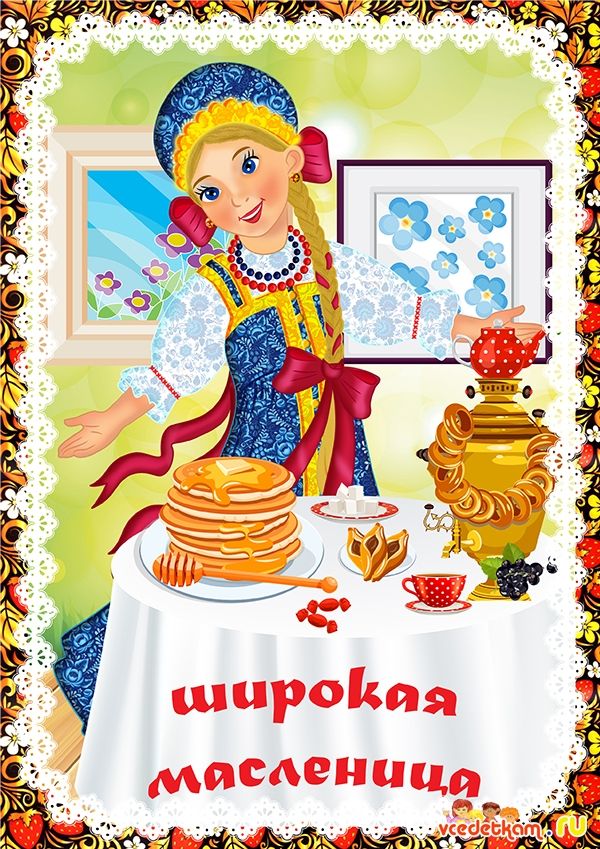 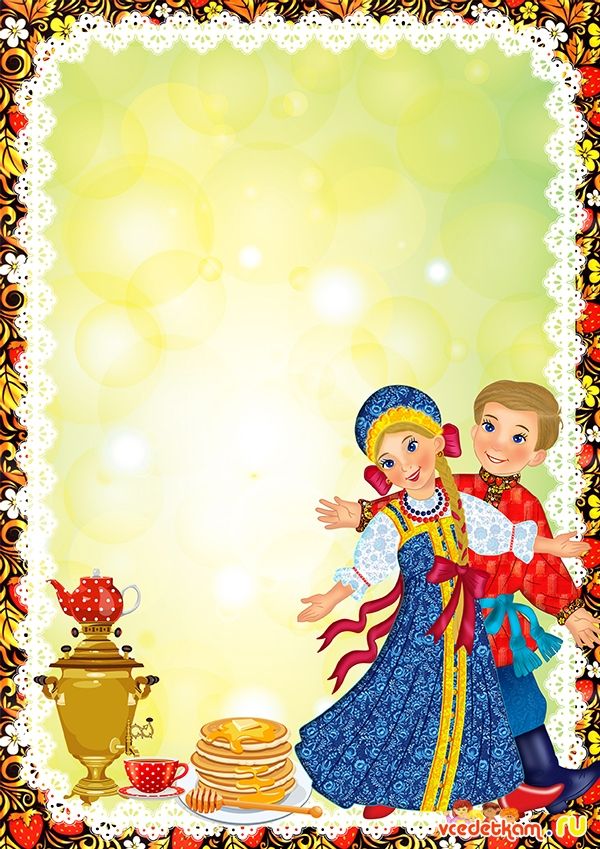 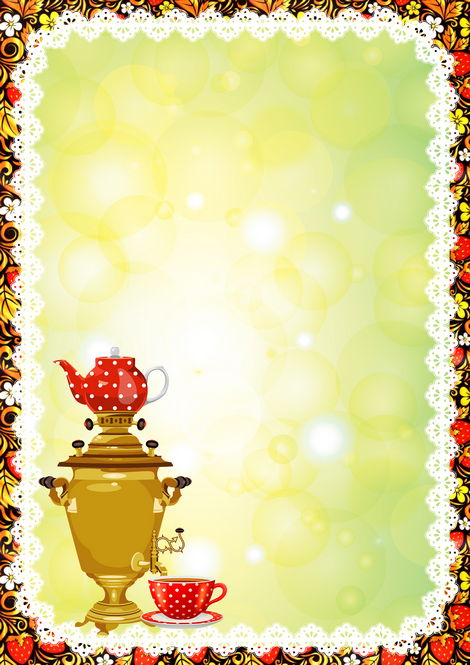 